Publicado en San Jose, Costa Rica el 10/02/2017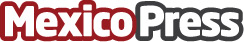 Digital Music Universe anuncia su lanzamiento oficialDigital Music Universe (DMU), una nueva compañía de distribución de música digital, ha sido lanzada hoy oficialmente. Fundada en Costa Rica como una compañía global de distribución y mercadeo digital, DMU se enfoca en el mercado de músicos independientes en los Estados Unidos y América Latina.Datos de contacto:Randy ScottNota de prensa publicada en: https://www.mexicopress.com.mx/digital-music-universe-anuncia-su-lanzamiento Categorías: Música Comunicación E-Commerce http://www.mexicopress.com.mx